Acta 8. El Doble Lunes, 9 de ABRIL. 19:00 horas.Coordinador: Juan Manuel Cortés BolleroParticipantes:Jorge Antonio Aires AguileraEva María Calderón MuñozCarmen María Jurado Peralvo Antonio Ruiz Cano Josefa Teresa Madrid GarcíaAna Felicidad Molina PardoMaría José Torralbo MuñozMatilde López PozueloAntonio Redondo RodríguezEl coordinador de esta formación, Juan Manuel Cortés Bollero, realiza un comentario sobre la explicación del doble. Hay que explicarle al alumnado que el doble es sumar dos veces el mismo número. A continuación, se explica en la pizarra digital a través de fotografías diferentes formas de trabajar el doble de un número con la utilización de los palillos y los corchos. Los primeros pasos tienen que ser muy manipulativos para que el alumnado pueda experimentar, ver y comprender el concepto de doble. El alumnado tiene que pincha en un lado y otro del corcho el número por partida doble, tiene que verlo y luego sumar ambos lados del corcho.Imágenes: 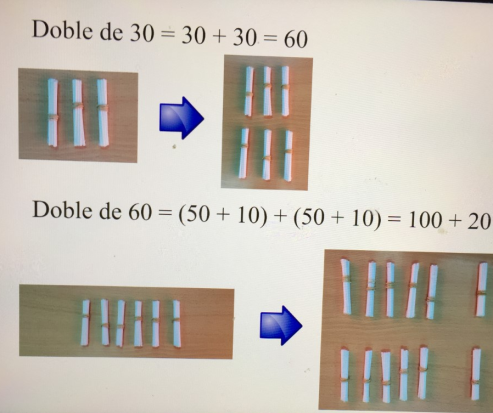 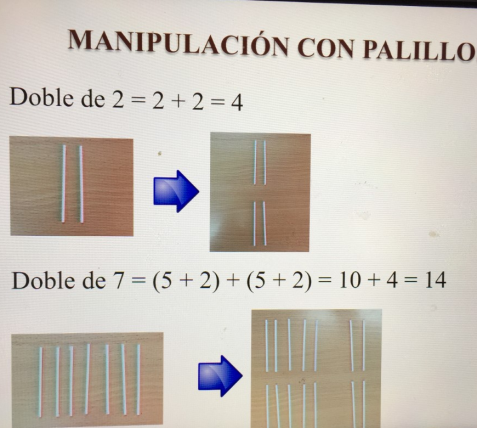 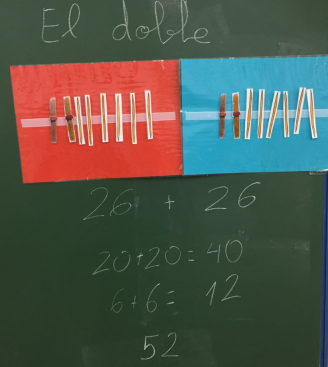 El coordinadorFdo: Juan Manuel Cortés Bollero